HedefYKS2022beyazarkaplan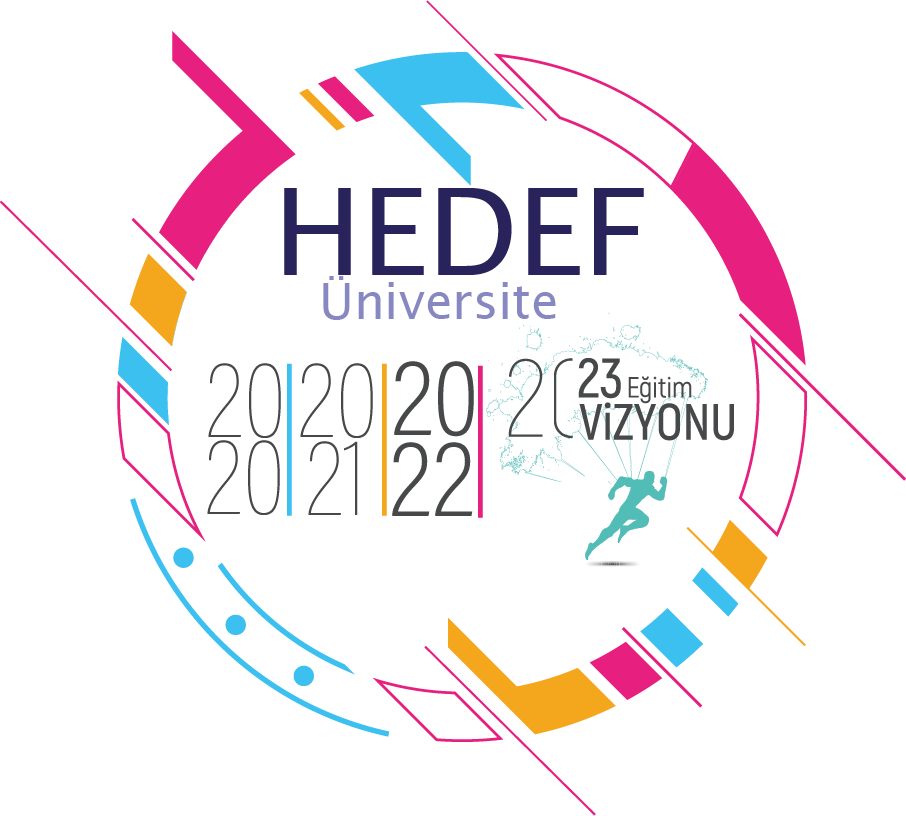 HedefYKS2022fonsuzbüyükHedefYKS2022fonsuzkucukHedefYKS2022fonsuzortaHedefYKS2022seffafbuyukHedefYKS2022seffafkucukHedefYKS2022seffafortaHedefYKS2022siyaharkaplan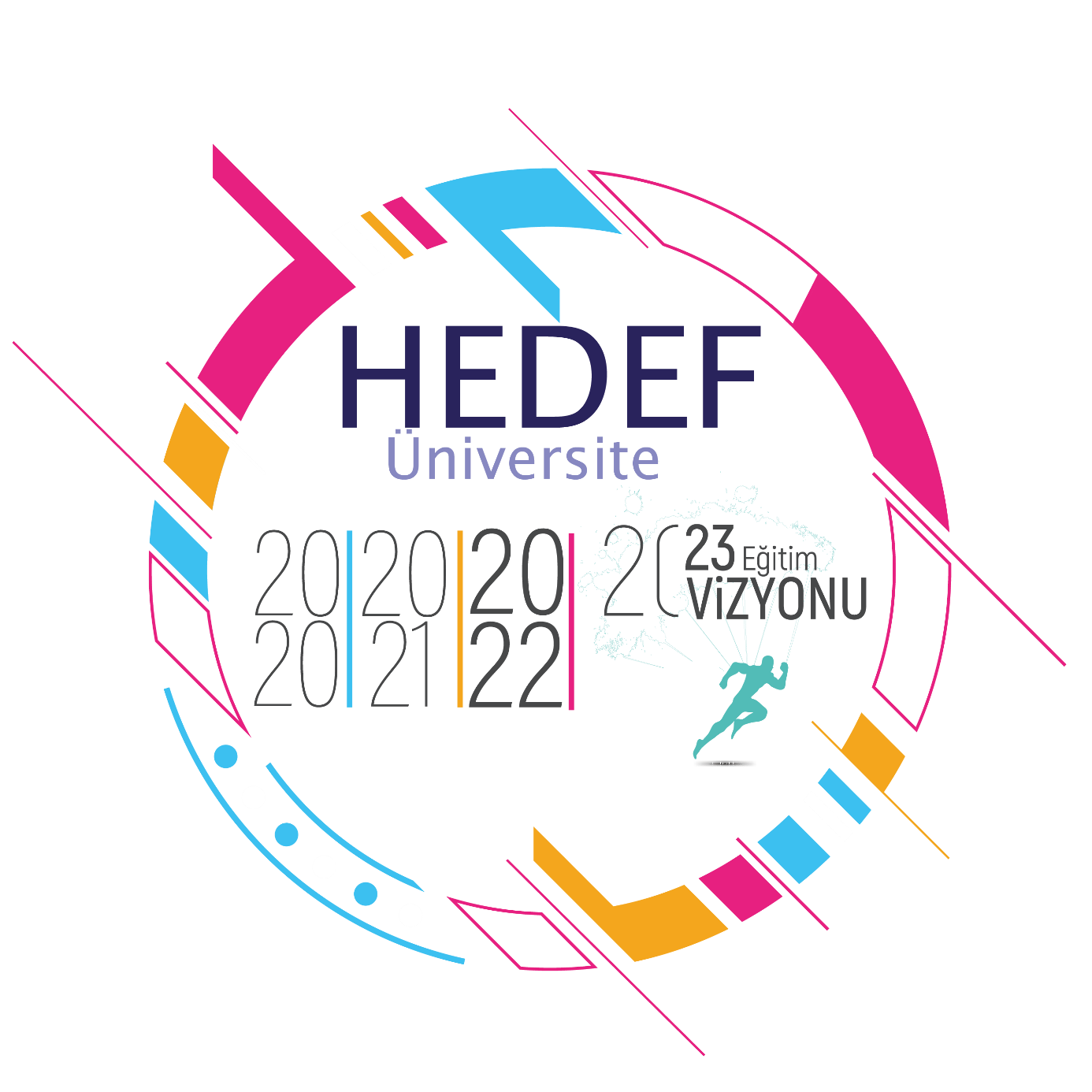 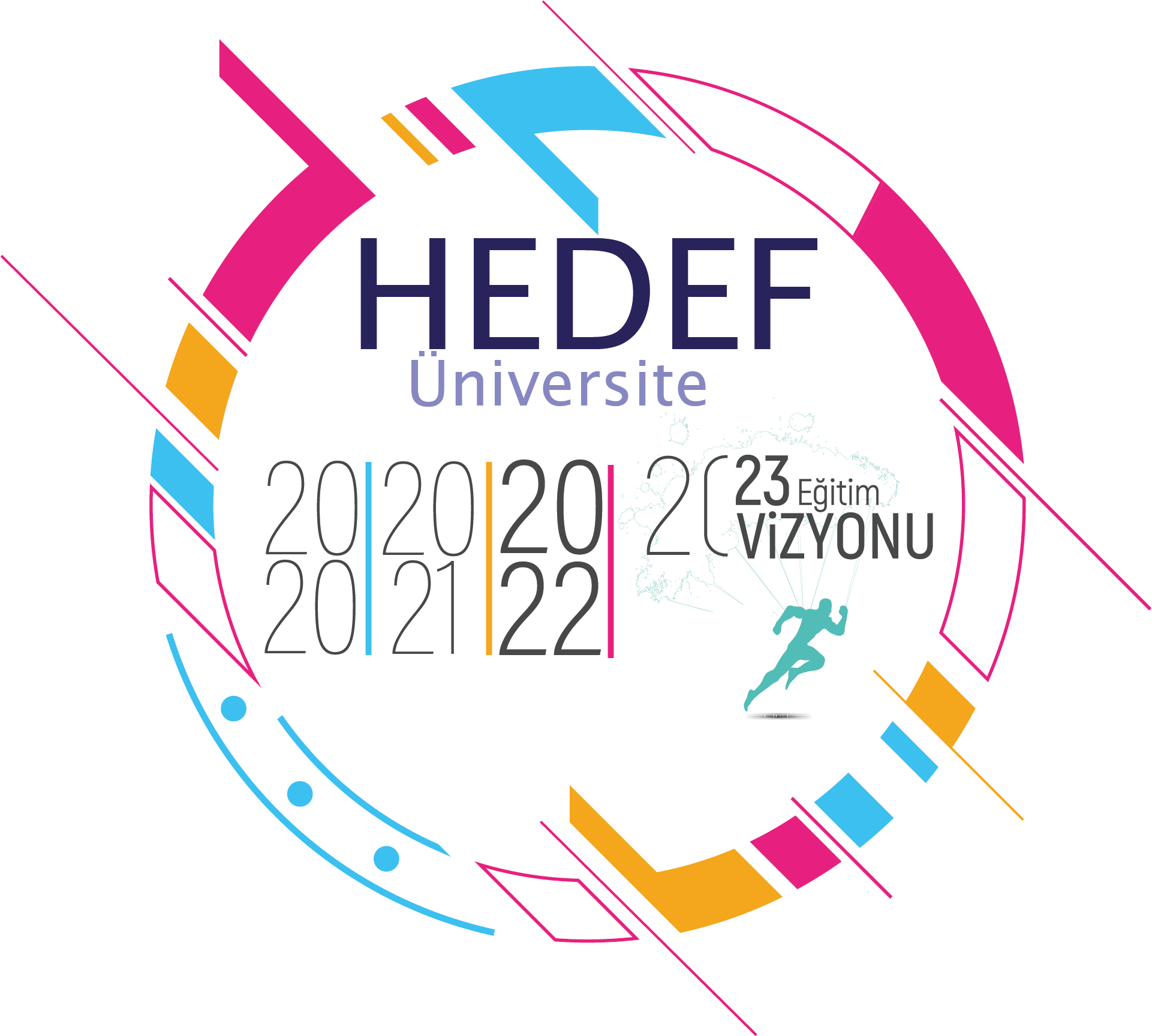 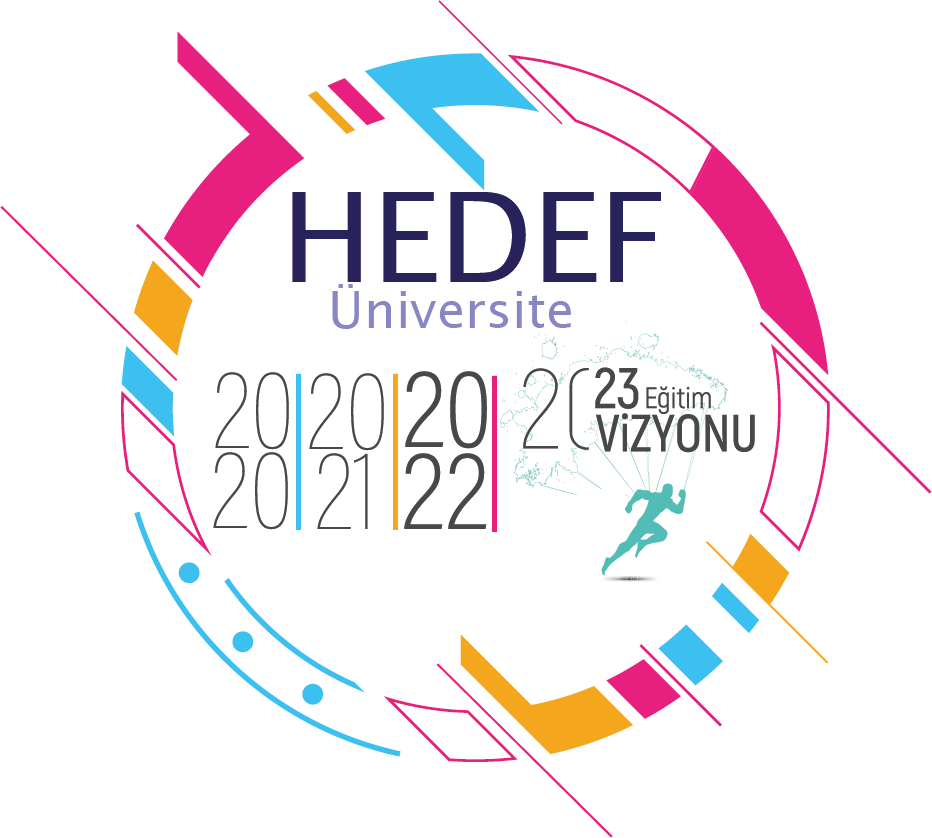 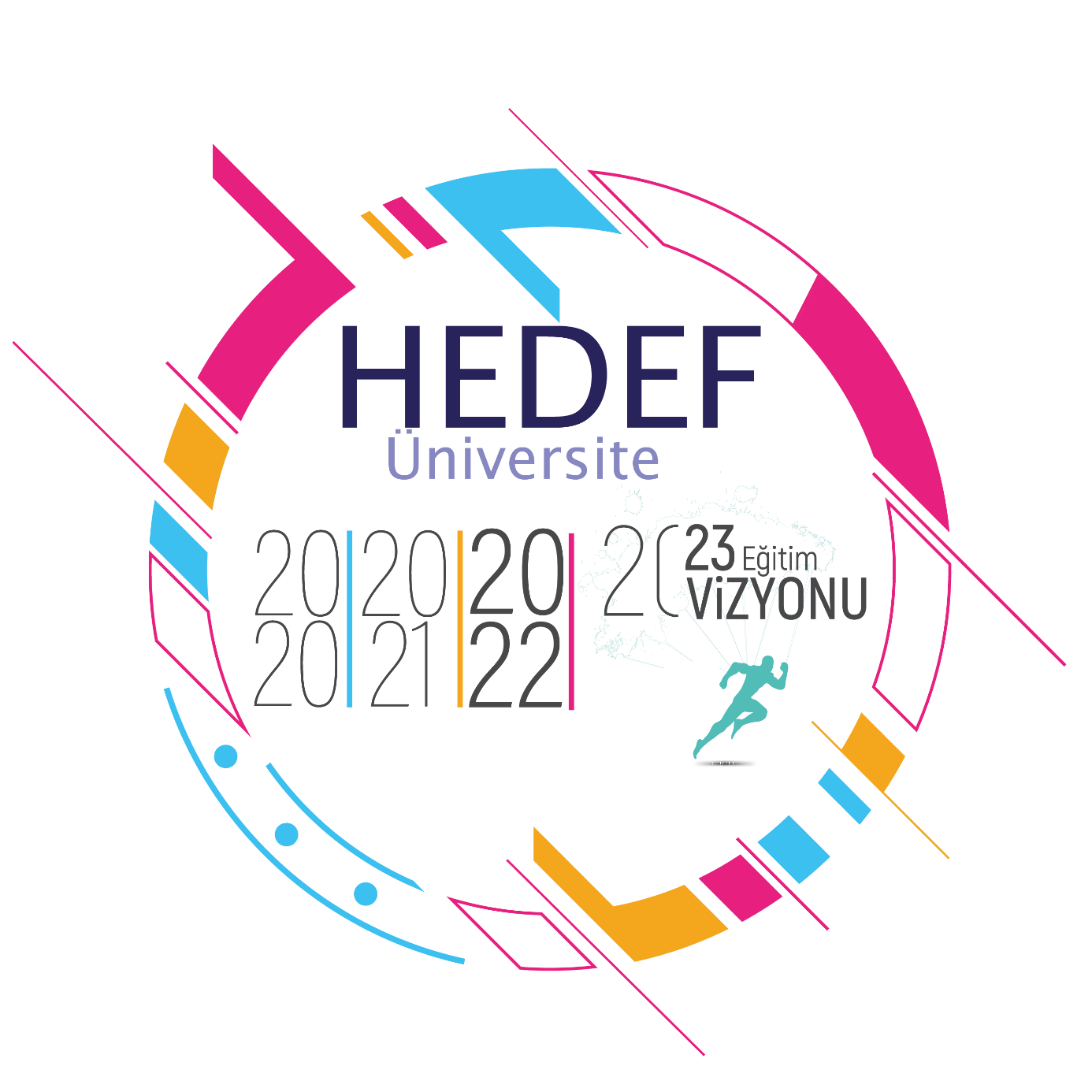 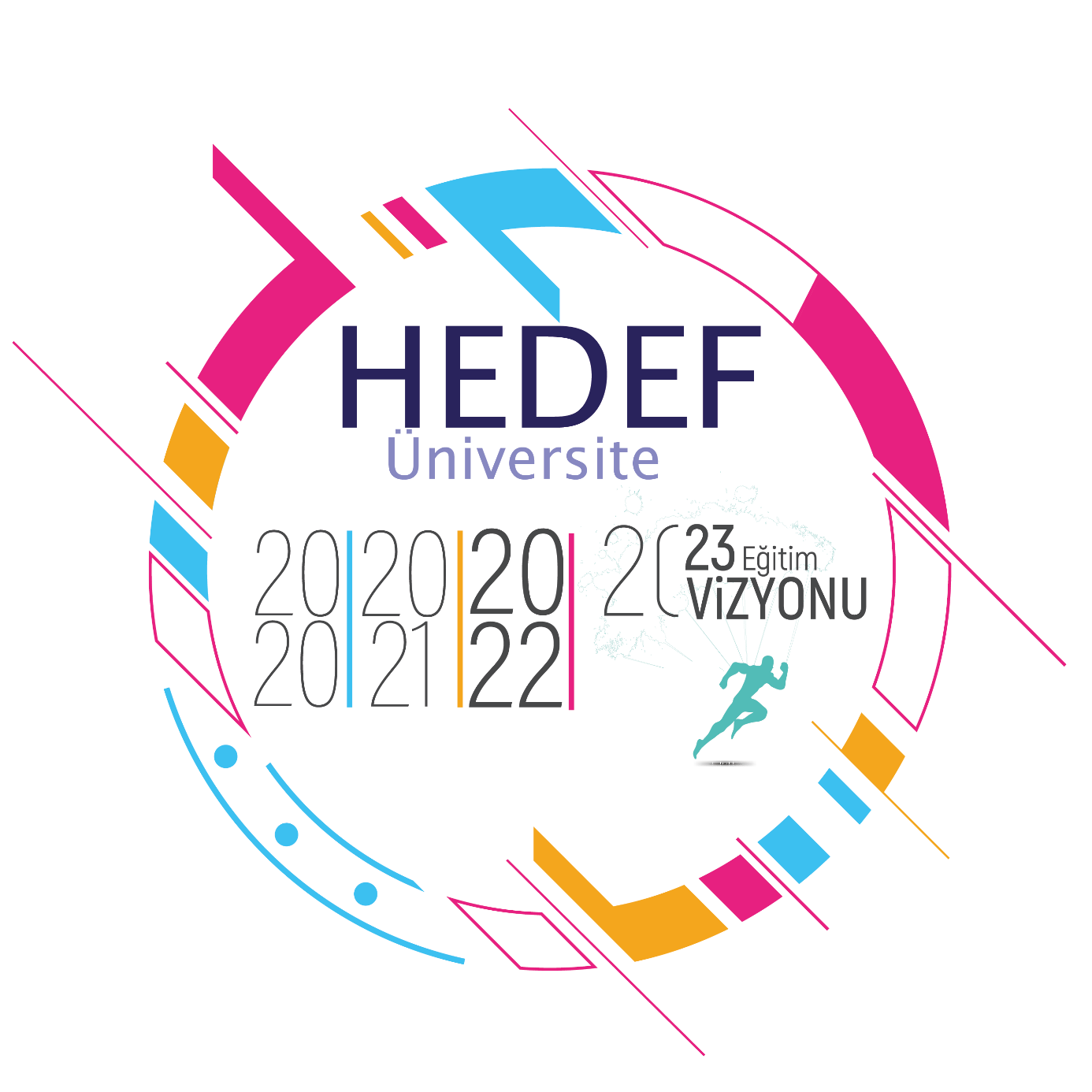 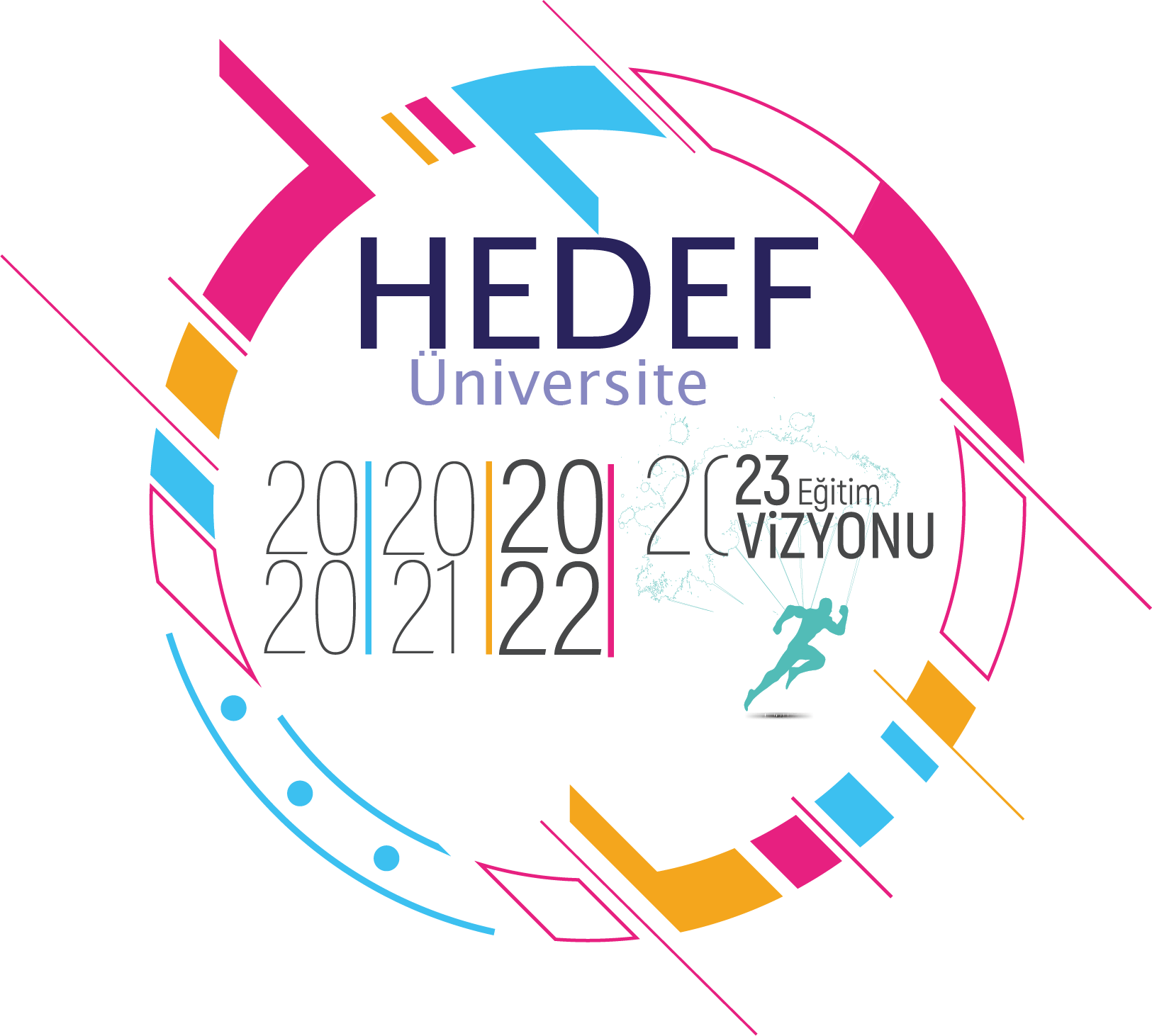 